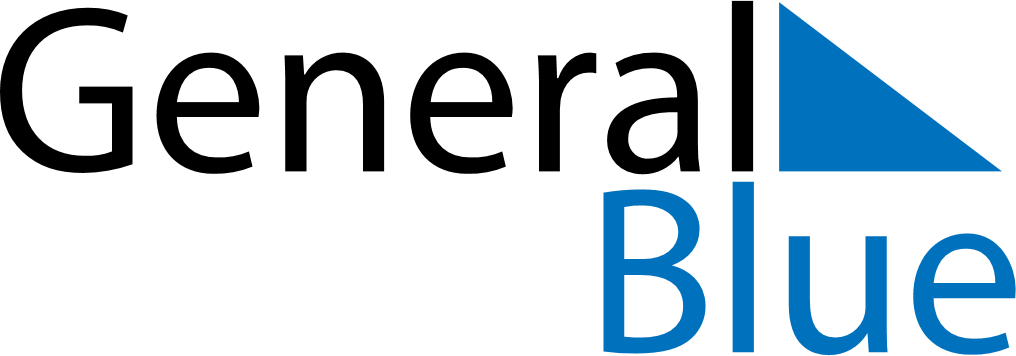 August 2024August 2024August 2024August 2024August 2024August 2024Flin Flon, Manitoba, CanadaFlin Flon, Manitoba, CanadaFlin Flon, Manitoba, CanadaFlin Flon, Manitoba, CanadaFlin Flon, Manitoba, CanadaFlin Flon, Manitoba, CanadaSunday Monday Tuesday Wednesday Thursday Friday Saturday 1 2 3 Sunrise: 5:57 AM Sunset: 9:49 PM Daylight: 15 hours and 52 minutes. Sunrise: 5:59 AM Sunset: 9:47 PM Daylight: 15 hours and 48 minutes. Sunrise: 6:01 AM Sunset: 9:46 PM Daylight: 15 hours and 44 minutes. 4 5 6 7 8 9 10 Sunrise: 6:03 AM Sunset: 9:44 PM Daylight: 15 hours and 40 minutes. Sunrise: 6:04 AM Sunset: 9:42 PM Daylight: 15 hours and 37 minutes. Sunrise: 6:06 AM Sunset: 9:40 PM Daylight: 15 hours and 33 minutes. Sunrise: 6:08 AM Sunset: 9:38 PM Daylight: 15 hours and 29 minutes. Sunrise: 6:10 AM Sunset: 9:35 PM Daylight: 15 hours and 25 minutes. Sunrise: 6:12 AM Sunset: 9:33 PM Daylight: 15 hours and 21 minutes. Sunrise: 6:14 AM Sunset: 9:31 PM Daylight: 15 hours and 17 minutes. 11 12 13 14 15 16 17 Sunrise: 6:15 AM Sunset: 9:29 PM Daylight: 15 hours and 13 minutes. Sunrise: 6:17 AM Sunset: 9:27 PM Daylight: 15 hours and 9 minutes. Sunrise: 6:19 AM Sunset: 9:25 PM Daylight: 15 hours and 5 minutes. Sunrise: 6:21 AM Sunset: 9:23 PM Daylight: 15 hours and 1 minute. Sunrise: 6:23 AM Sunset: 9:20 PM Daylight: 14 hours and 57 minutes. Sunrise: 6:25 AM Sunset: 9:18 PM Daylight: 14 hours and 53 minutes. Sunrise: 6:26 AM Sunset: 9:16 PM Daylight: 14 hours and 49 minutes. 18 19 20 21 22 23 24 Sunrise: 6:28 AM Sunset: 9:13 PM Daylight: 14 hours and 45 minutes. Sunrise: 6:30 AM Sunset: 9:11 PM Daylight: 14 hours and 41 minutes. Sunrise: 6:32 AM Sunset: 9:09 PM Daylight: 14 hours and 36 minutes. Sunrise: 6:34 AM Sunset: 9:07 PM Daylight: 14 hours and 32 minutes. Sunrise: 6:36 AM Sunset: 9:04 PM Daylight: 14 hours and 28 minutes. Sunrise: 6:37 AM Sunset: 9:02 PM Daylight: 14 hours and 24 minutes. Sunrise: 6:39 AM Sunset: 8:59 PM Daylight: 14 hours and 20 minutes. 25 26 27 28 29 30 31 Sunrise: 6:41 AM Sunset: 8:57 PM Daylight: 14 hours and 15 minutes. Sunrise: 6:43 AM Sunset: 8:55 PM Daylight: 14 hours and 11 minutes. Sunrise: 6:45 AM Sunset: 8:52 PM Daylight: 14 hours and 7 minutes. Sunrise: 6:47 AM Sunset: 8:50 PM Daylight: 14 hours and 3 minutes. Sunrise: 6:49 AM Sunset: 8:47 PM Daylight: 13 hours and 58 minutes. Sunrise: 6:50 AM Sunset: 8:45 PM Daylight: 13 hours and 54 minutes. Sunrise: 6:52 AM Sunset: 8:42 PM Daylight: 13 hours and 50 minutes. 